KLASA VI07.04.2020r. (wtorek)THEMA:  Powtórzenie materiału.Uzupełnij zadania „Was ich schon alles weiβ und kann”.Patrz kolejna strona Nie wysyłaj nic do mnie dzisiaj  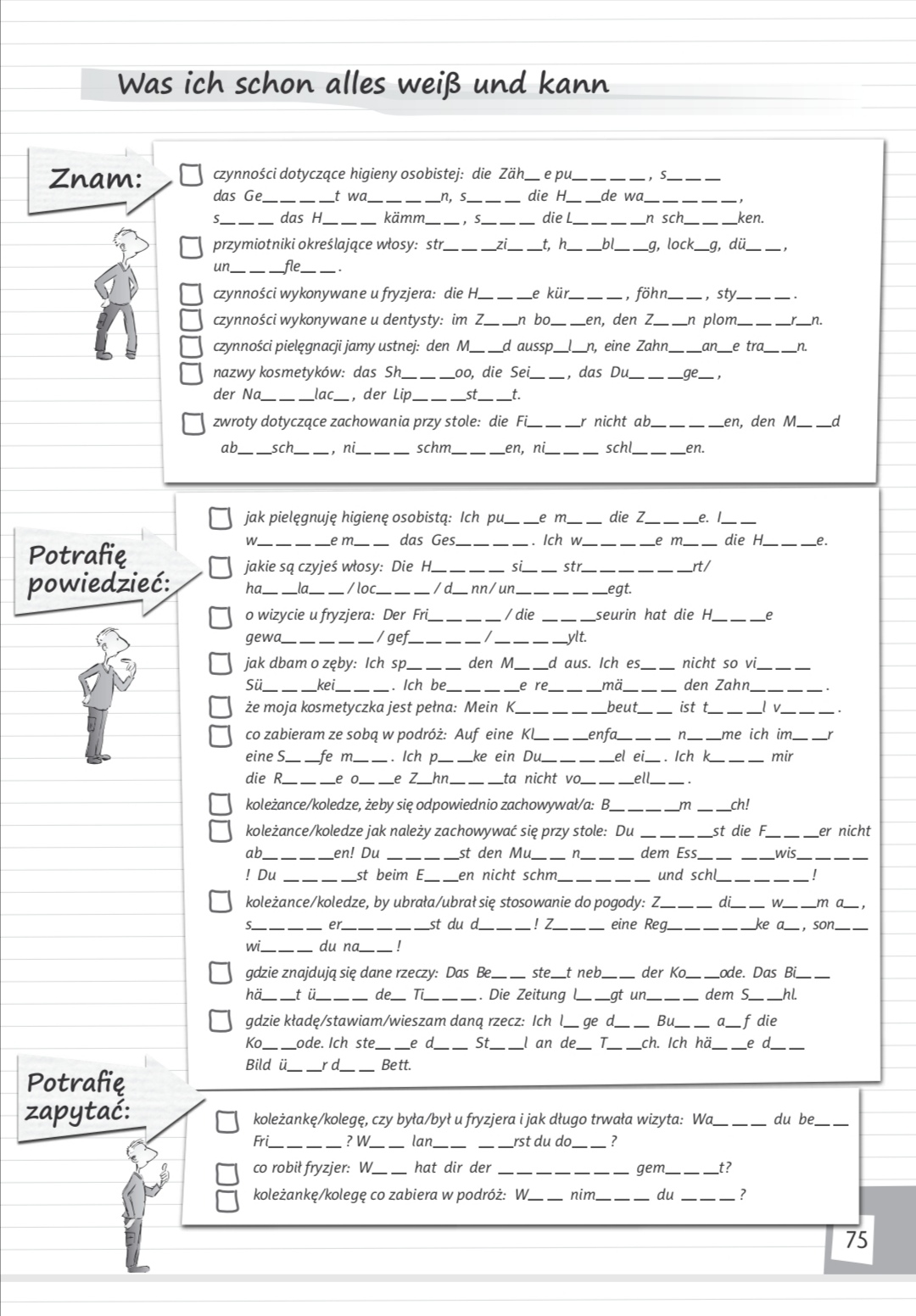 